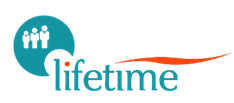 Income & Expenditure QuestionnairePlease try to complete your income and expenditure in as much detail as possible.  You should be able to find most of the information you need on your bank statements.You might not need to fill in a value in every box.  Things like holidays or Christmas and birthday presents which are once a year or irregular can be harder to predict – try to think about what you would spend in a year and divide this by 12.Monthly income Note that your wages should be the net amount (this is the amount you receive in your bank account after tax, National Insurance and pension deductions etc have been taken off).Monthly expenditureName:Date:  Household Expenses Monthly Income (£)WagesPartner’s WagesChild BenefitOther BenefitsPartner’s Other BenefitsState PensionPartner’s State PensionRental IncomeOther IncomeTotal IncomeHousehold Expenses Monthly Expenditure (£)ElectricityGasWater RatesCouncil TaxHome & Mobile TelephoneRepairs & RenewalsSolid FuelOilGarden/Gardener/Plants etcHelp in HouseHousehold Expenses (continued)Monthly Expenditure (£)House & Contents Insurance  Other InsuranceTV LicenceAny Other ExpensesAlarmLaundry & Dry CleaningPet FoodsHoliday Home ExpensesOther Private Annual Expenses for AssetsChildren & Grandchildren ExpensesMonthly Expenditure (£)Childcare / Baby SittersPocket MoneyClothing & FootwearEducation ExpensesOther Children’s ExpensesMiscellaneous Expenses Monthly Expenditure (£)Food & General HousekeepingWines & SpiritsOwn Clothing & FootwearPartner’s Clothing & FootwearEating OutChristmas & Birthday PresentsHolidaysSubscriptions (Excluding AA / RAC etc)Sports, Hobbies and EntertainmentBooks, Newspapers, Magazines, CD’s etc.Provision for Unforeseen ExpensesGifts to CharitiesTravelling Expenses Other Than MotoringPersonal Care Expenses (e.g. Hair, Cosmetics)Pocket Money (Own)Pocket Money (Partner)Cost of Servicing Debts Monthly Expenditure (£)Mortgage on Main ResidenceMortgage(s) on Other PropertyHire PurchaseBank LoansBank ChargesMaintenance PaymentsOther Similar ExpensesMotoring Expenses Motoring Expenses Monthly Expenditure (£)Road TaxRoad TaxFuel & OilFuel & OilCar InsuranceRenewal Date -Servicing & RepairsServicing & RepairsAA / RAC / Other Motoring SubscriptionsAA / RAC / Other Motoring SubscriptionsOther Motoring ExpensesOther Motoring ExpensesInvestment & Life AssuranceMonthly Expenditure (£)Life Assurance PremiumsEndowment PremiumsPension ContributionsRegular Savings in Building SocietyRegular Savings in ISA etcOther Savings & InvestmentsProfessional Fees Monthly Expenditure (£)Financial Planners FeesSolicitor FeesAccountants Fees – Non-BusinessDentists FeesOpticians FeesVeterinary Surgeon FeesDoctors FeesCare Expenses Monthly Expenditure (£)Long Term Care CostsNormal Help in the Home Other Expenditure (Please identify)Monthly Expenditure (£)Total ExpenditureSummaryMonthly Balance (£)Total income (copy this from the top of page 1)Total expenditure (copy from above after adding together all expenditure)Balance (Total income – Total Expenditure)